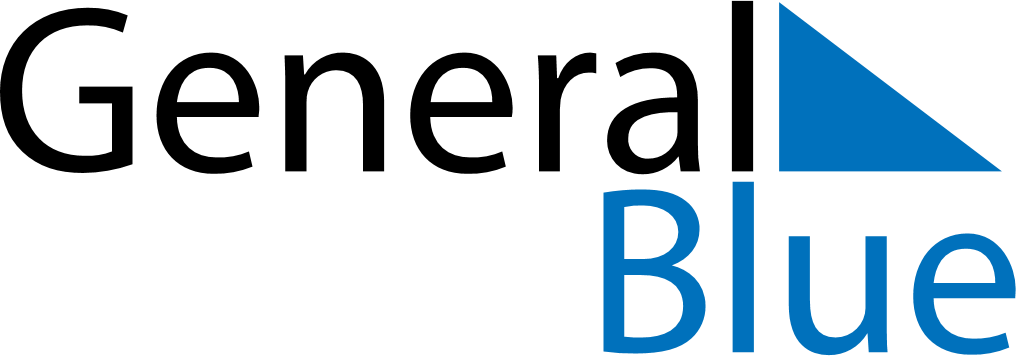 February 2024February 2024February 2024February 2024February 2024February 2024Savukoski, Lapland, FinlandSavukoski, Lapland, FinlandSavukoski, Lapland, FinlandSavukoski, Lapland, FinlandSavukoski, Lapland, FinlandSavukoski, Lapland, FinlandSunday Monday Tuesday Wednesday Thursday Friday Saturday 1 2 3 Sunrise: 9:20 AM Sunset: 3:21 PM Daylight: 6 hours and 1 minute. Sunrise: 9:16 AM Sunset: 3:25 PM Daylight: 6 hours and 9 minutes. Sunrise: 9:12 AM Sunset: 3:29 PM Daylight: 6 hours and 17 minutes. 4 5 6 7 8 9 10 Sunrise: 9:08 AM Sunset: 3:34 PM Daylight: 6 hours and 26 minutes. Sunrise: 9:04 AM Sunset: 3:38 PM Daylight: 6 hours and 34 minutes. Sunrise: 9:00 AM Sunset: 3:42 PM Daylight: 6 hours and 42 minutes. Sunrise: 8:56 AM Sunset: 3:46 PM Daylight: 6 hours and 50 minutes. Sunrise: 8:52 AM Sunset: 3:50 PM Daylight: 6 hours and 58 minutes. Sunrise: 8:48 AM Sunset: 3:54 PM Daylight: 7 hours and 6 minutes. Sunrise: 8:44 AM Sunset: 3:58 PM Daylight: 7 hours and 14 minutes. 11 12 13 14 15 16 17 Sunrise: 8:40 AM Sunset: 4:03 PM Daylight: 7 hours and 22 minutes. Sunrise: 8:36 AM Sunset: 4:07 PM Daylight: 7 hours and 30 minutes. Sunrise: 8:32 AM Sunset: 4:11 PM Daylight: 7 hours and 38 minutes. Sunrise: 8:28 AM Sunset: 4:15 PM Daylight: 7 hours and 46 minutes. Sunrise: 8:24 AM Sunset: 4:18 PM Daylight: 7 hours and 54 minutes. Sunrise: 8:20 AM Sunset: 4:22 PM Daylight: 8 hours and 2 minutes. Sunrise: 8:16 AM Sunset: 4:26 PM Daylight: 8 hours and 10 minutes. 18 19 20 21 22 23 24 Sunrise: 8:12 AM Sunset: 4:30 PM Daylight: 8 hours and 18 minutes. Sunrise: 8:08 AM Sunset: 4:34 PM Daylight: 8 hours and 26 minutes. Sunrise: 8:04 AM Sunset: 4:38 PM Daylight: 8 hours and 34 minutes. Sunrise: 8:00 AM Sunset: 4:42 PM Daylight: 8 hours and 42 minutes. Sunrise: 7:55 AM Sunset: 4:45 PM Daylight: 8 hours and 49 minutes. Sunrise: 7:51 AM Sunset: 4:49 PM Daylight: 8 hours and 57 minutes. Sunrise: 7:47 AM Sunset: 4:53 PM Daylight: 9 hours and 5 minutes. 25 26 27 28 29 Sunrise: 7:43 AM Sunset: 4:57 PM Daylight: 9 hours and 13 minutes. Sunrise: 7:39 AM Sunset: 5:00 PM Daylight: 9 hours and 21 minutes. Sunrise: 7:35 AM Sunset: 5:04 PM Daylight: 9 hours and 28 minutes. Sunrise: 7:31 AM Sunset: 5:08 PM Daylight: 9 hours and 36 minutes. Sunrise: 7:27 AM Sunset: 5:11 PM Daylight: 9 hours and 44 minutes. 